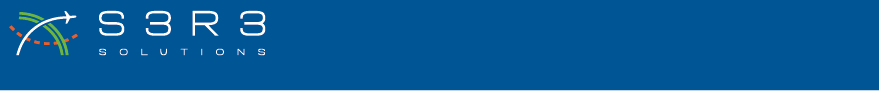 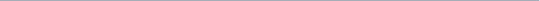 January 12, 2023 Board Meeting 7:30 – 9:00 AM 7106 W Will D Alton Lane, Suite 103 Spokane, WA 99224This meeting will be held in person with an online option.  Instructions on how to join the call are as follows: Join Zoom Meetinghttps://us06web.zoom.us/j/82387049093?pwd=UzBNSmEzR0VyQnl6MzFhZHVOMWxydz09Meeting ID: 823 8704 9093; Passcode: 167520If you would like to join by telephone only, please call 1-253-215-8782 then enter: 823 8704 9093For a complete packet of materials please go to S3R3Solutions.comWelcome and Introductions Public Comment/Courtesy of the FloorAction ItemsAction Item No 1: Consent AgendaApproval of Minutes for the December 8, 2022 Board MeetingApproval of Financials for December 1-31, 2022Action Item No 2:  Election of Board OfficersProject Updates, Presentations and BriefingsProject UpdatesCheney PRM SiteStormwater ProjectMaster Service Agreement – Action ItemContract with County for ARP Funds – Action ItemFiber ProjectRole of Countywide PDA for Broadband – Action ItemWetland Mitigation BankPartnership Agreement -Action ItemProperty Acquisition - Action ItemOther updates as neededOther BusinessUnfinished BusinessExecutive Director SearchNew BusinessBoard Member ItemsExecutive SessionAdjourn